          KINDERGARTEN HOME LEARNING MAY 25- MAY 29, 2020 “WRITING”   10-20 minutes/day is reccommended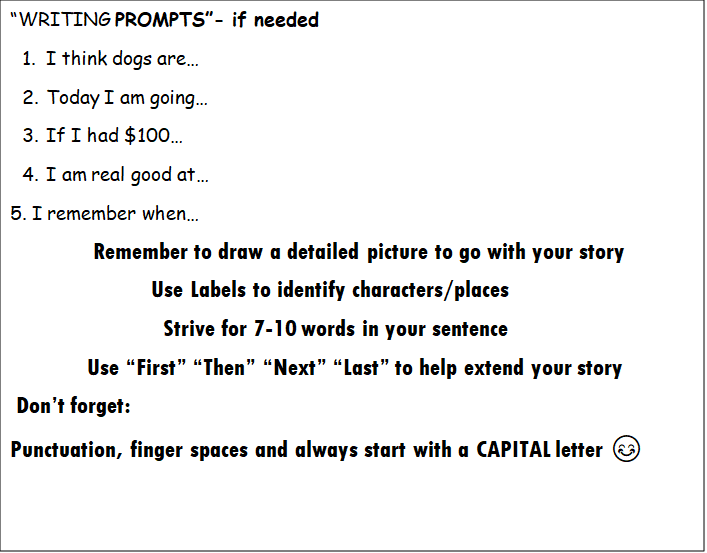 Practice Capitalization and Punctuation by re-writing the sentences (on the next page) properly 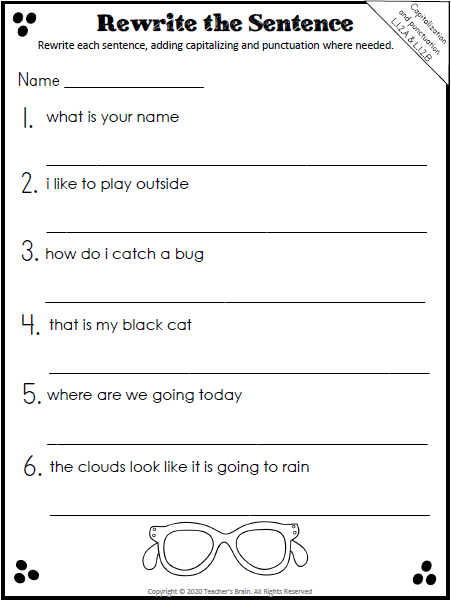 MATH STORIES: “The Best Vacation Ever” https://www.youtube.com/watch?v=IjOway5VuqM2.   “Animals on Board”   https://www.youtube.com/watch?v=tbvPvhrpSgM 3. “Sunflowers Measure Up”  https://www.youtube.com/watch?v=vVaSEU8bUJU4. “Addition Annie” https://www.youtube.com/watch?v=mqVbFbBK95Q5. “Eggs and Legs” Counting by 2  https://www.youtube.com/watch?v=4rOa-mncdEwMATH CONCEPT this Week is “Number Bonds”  also known as “Number Pairs”- part-part-whole“Number Bonds to 3” song- Jack Hartmann https://www.youtube.com/watch?v=vh481gFiqQk“Number Pairs to 4” song- Jack Hartmann   https://www.youtube.com/watch?v=P2gwD4QOD0E“Number Bonds to 5” song- Jack Hartmann    https://www.youtube.com/watch?v=y1oa6o0fMKkGames:https://www.abcya.com/games/fuzz_bugs_number_bondshttps://www.helpfulgames.com/subjects/mathematics/number-bonds.html  (#3)https://www.helpfulgames.com/subjects/mathematics/number-bonds.html   (#4)https://www.helpfulgames.com/subjects/mathematics/number-bonds.html    (#5)Counting Practice: countinghttp://www.hbschool.com/activity/rubber_count_to_10/http://resources.hwb.wales.gov.uk/VTC/2008-09/maths/irf08_15/english/Flash/Activity_8/trefnu_rhifau_index.html